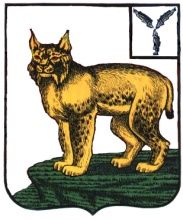 АДМИНИСТРАЦИЯТУРКОВСКОГО МУНИЦИПАЛЬНОГО РАЙОНАСАРАТОВСКОЙ ОБЛАСТИПОСТАНОВЛЕНИЕОт 03.09.2020 г.  № 883О внесении изменений в муниципальную программу «Реализация мероприятий по повышению уровня оплаты труда некоторых категорий работников муниципальных учреждений Турковского муниципального района» на 2020 годВ соответствии с Уставом Турковского муниципального района администрация Турковского муниципального района ПОСТАНОВЛЯЕТ:1. Внести в муниципальную программу «Реализация мероприятий по повышению уровня оплаты труда некоторых категорий работников муниципальных учреждений Турковского муниципального района» на 2020 год, утвержденную постановлением администрации Турковского муниципального района от 04 февраля 2020 года № 57, изменения согласно приложению.2. Контроль за исполнением настоящего постановления возложить на заместителя главы администрации муниципального района – начальника управления образования администрации муниципального района Исайкина С.П.Глава Турковскогомуниципального района					А.В. НикитинПриложение к постановлению администрации муниципального района от 03.09.2020 г. № 883Изменения, вносимые в муниципальную программу «Реализация мероприятий по повышению уровня оплаты труда некоторых категорий работников муниципальных учреждений Турковского муниципального района» на 2020 год, утвержденную постановлением администрации Турковского муниципального района от 04 февраля 2020 года № 571. В паспорте Программы позицию «Задачи Программы» изложить в следующей редакции:2. Раздел 2 «Основные цели и задачи Программы, сроки ее реализации» изложить в следующей редакции:«2. Основные цели и задачи Программы, сроки ее реализацииПрограмма предусматривает комплекс организационных и контрольных мероприятий, направленных на сохранение кадрового потенциала, повышение престижности и привлекательности работы в муниципальных учреждениях Турковского муниципального района, обеспечение соответствия оплаты труда работников муниципальных учреждений Турковского муниципального района качеству оказываемых ими услуг, повышения уровня реального содержания заработной платы, дальнейшее совершенствование условий оплаты труда работников муниципальных учреждений Турковского муниципального района.Достижение целей Программы требует решения следующих основных задач:- повышение размера оплаты труда некоторых категорий работников муниципальных учреждений Турковского муниципального района;-обеспечение по итогам 2020 года достижения следующего значения целевого показателя:Количество работников муниципальных учреждений Турковского муниципального района, занятых на полную ставку, заработная плата которых за полную отработку за месяц нормы рабочего времени и выполнение нормы труда (трудовых обязанностей) в 2020 году ниже минимального размера оплаты труда - 0 человек.»;3. Раздел «Мероприятия муниципальной программы «Реализация мероприятий по повышению уровня оплаты труда некоторых категорий работников муниципальных учреждений Турковского муниципального района» на 2020 год изложить в следующей редакции: «6. Мероприятия муниципальной программы «Реализация мероприятий по повышению уровня оплаты труда некоторых категорий работников муниципальных учреждений Турковского муниципального района на 2020 год»«Задачи Программы- повышение размера оплаты труда некоторых категорий работников муниципальных учреждений Турковского муниципального района;-обеспечение по итогам 2020 года достижения следующего значения целевого показателя:количество работников муниципальных учреждений, занятых на полную ставку, заработная плата которых за полную отработку за месяц нормы рабочего времени и выполнение нормы труда (трудовых обязанностей) в 2020 году ниже минимального размера оплаты труда - 0 человек.»;№п/пНаименование мероприятияСрок исполнения Источники финансирования(тыс. рублей)I квартал 2020 годаII квартал 2020 годаIII квартал 2020 годаIV квартал 2020 годаитого:Исполнители1. Повышение оплаты труда некоторых категорий работников муниципальных учреждений района не ниже прожиточного минимума2020Средства областного бюджета (прогнозно)429,97429,97429,97424,691714,60Администрация Турковского муниципального района1. Повышение оплаты труда некоторых категорий работников муниципальных учреждений района не ниже прожиточного минимума2020Средства бюджета Турковского муниципального района 4,334,334,334,3117,30 Администрация Турковского муниципального района1. Повышение оплаты труда некоторых категорий работников муниципальных учреждений района не ниже прожиточного минимума2020Внебюджетные средства(прогнозно)00000Администрация Турковского муниципального районаИтого по программе:Итого по программе:Итого по программе:434,3434,3434,3429,01731,9».